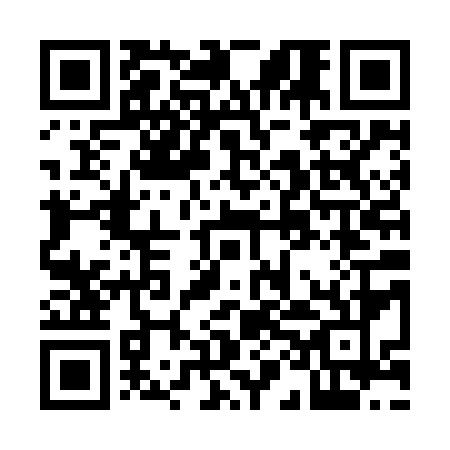 Prayer times for North Constantia, New York, USAMon 1 Jul 2024 - Wed 31 Jul 2024High Latitude Method: Angle Based RulePrayer Calculation Method: Islamic Society of North AmericaAsar Calculation Method: ShafiPrayer times provided by https://www.salahtimes.comDateDayFajrSunriseDhuhrAsrMaghribIsha1Mon3:405:281:085:138:4810:362Tue3:415:281:085:138:4810:353Wed3:415:291:085:148:4810:354Thu3:425:301:095:148:4710:345Fri3:435:301:095:148:4710:346Sat3:445:311:095:148:4710:337Sun3:455:321:095:148:4610:328Mon3:465:321:095:148:4610:319Tue3:485:331:095:148:4510:3110Wed3:495:341:095:148:4510:3011Thu3:505:351:105:148:4410:2912Fri3:515:351:105:148:4410:2813Sat3:525:361:105:148:4310:2714Sun3:545:371:105:138:4310:2615Mon3:555:381:105:138:4210:2516Tue3:565:391:105:138:4110:2317Wed3:585:401:105:138:4010:2218Thu3:595:411:105:138:4010:2119Fri4:005:421:105:138:3910:2020Sat4:025:421:105:138:3810:1821Sun4:035:431:105:128:3710:1722Mon4:055:441:115:128:3610:1623Tue4:065:451:115:128:3510:1424Wed4:085:461:115:128:3410:1325Thu4:095:471:115:118:3310:1126Fri4:115:481:115:118:3210:1027Sat4:125:491:115:118:3110:0828Sun4:145:501:105:108:3010:0729Mon4:155:511:105:108:2910:0530Tue4:175:521:105:098:2810:0331Wed4:185:541:105:098:2710:02